План проведения недели информатики с 12 по 16 ноября 2018 гУроки «Безопасность в сети Интернет» в 7-11 классах в течение неделиУрок занимательной информатики в 7а классе  Игра «Шифровальщик-дешифровальщик» в 7б и 7в классах Конкурс компьютерного рисунка в 8а и 8б классах Конкурс программистов «По стопам Билла Гейтса» в 10 классеГородская игра «Инфоквест» среди команд 8-9 классов в среду 14 ноября в 14.00 в ОУ № 24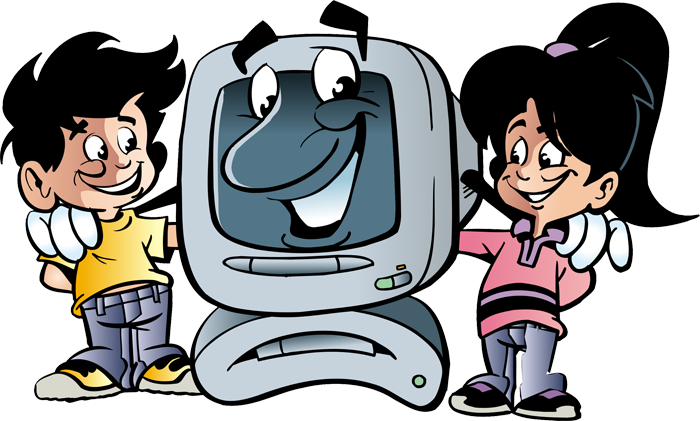 